Friends of the Botanic Gardens of Adelaide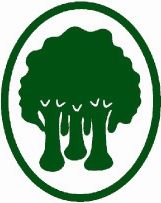 VOLUNTEER APPLICATION FORMTitle		First Name				Surname __________________________________                                                            Address_____________________________________________________________________________                                                                                                                                                            Email address__________________________________ Friends Membership No.  _________________Phone: Home			                    Mobile	_________________________________________	Please tick your age category:     Under 25       25-39       40-59       60-74 	Over 75Please indicate the area of the Friends that you are interested in:BOTANICAL ART GROUP – The Friends’ Botanical Art School hold regular exhibitions.  Help is required to organise & help at exhibitions. The Botanical Art Group meet on Saturday afternoons for art sessions, Goodman Building in the ABG.  Workshops throughout the year. There is a WAITING LIST to join this group.BOTANICAL PHOTOGRAPHY GROUP – This group of photographers meet regularly with a view to improving their skills while the photographs produced may be used to produce merchandise to promote and raise funds for the Gardens.TOURS COMMITTEE – The Friends put on a regular program of events organised and run by a committee who meet monthly.  The Tours Group are looking for members to be involved in organising tours and events. FRIENDS’ COMMITTEE:  A person may nominate to join the Committee who meet on the 3rd Monday of each month in the ABG to make decisions on the direction of the Friends.GARDEN GUIDES: A trained group of Friends who take guided walks in all 3 Botanic GardensGAZETTE MAILOUT –Help with the mail out of the Gazette, 4 times per year.GROWING GROUP – The Growing Friends are a hard-working group propagating and tending plants in the Mt Lofty Botanic Garden Plant Nursery – There is a WAITING LIST to join this popular group.MEMBERSHIP/PROMOTIONS/COMMUNITY EVENTS – Promotion of the Friends at Community Events and in the media.NORTH LODGE: Volunteer between 11am – 2pm during Fridays, Saturdays & Sundays  If you do have a few spare hours each month. OFFICE – Help with the Mailout of Friends’ Newsletter, 4 times per year. PUBLICATIONS – The Friends Gazette is produced four times a year.  Journalistic, editing, or advertising experience is required.   ‘HANDS ON HORT’ WBG – Garden maintenance volunteering in the WBG at Blackwood.  Help required on a weekday for half a day Tuesdays per week from 9am to 1pm, Friends. HANDS ON HORT MLBG – Garden maintenance volunteering in the Mt Lofty Botanic Garden Piccadilly.  Thursday morningsHANDS ON HORT ABG help out with basic maintenance in the Classground adjacent to North Lodge. Tuesday morningsVISITOR INFORMATION CENTRE – If you would like to train to volunteer in the Visitor Information Centre please the FBGA Office.MUSEUM OF ECONOMIC BOTANY: needs Volunteers to assist with the enjoyment of the Museum by visitors to the Gardens. Contact 8222 9311 (BGA Reception)Contact the Friends Office 8222 9367 or Email friendsabg@internode.on.net for further Information.Please post, or EMAIL this form to: Friends of the BG Adelaide, North Terrace, Adelaide   SA  5000E: friendsabg@internode.net.au	W. www.friendsbgadelaide.comIf not a Member of FBGA, please download from website a Membership application form,complete, send with this form